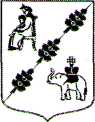 СОВЕТ ДЕПУТАТОВ МУНИЦИПАЛЬНОГО ОБРАЗОВАНИЯ КОБРИНСКОГО СЕЛЬСКОГО ПОСЕЛЕНИЯ ГАТЧИНСКОГО МУНИЦИПАЛЬНОГО РАЙОНАЛЕНИНГРАДСКОЙ ОБЛАСТИ(Четвертого созыва)РЕШЕНИЕот 30.11.2023 года                                                                             		№44 О внесении изменений в Решение Совета депутатов Кобринского сельского поселения от 30.09.2021 №34 «Об утверждении положения о муниципальном жилищном контроле на  территории муниципального образования «Кобринское сельское поселение» (в редакции решения от 06.07.2023 № 25)В соответствии с Жилищным кодексом Российской Федерации, Федеральным законом от 06.10.2003 № 131-ФЗ «Об общих принципах организации местного самоуправления в Российской Федерации», Федеральным законом от 31.07.2020 № 248-ФЗ «О государственном контроле(надзоре) и муниципальном контроле в Российской Федерации», Законом Ленинградской области от 14.07.2014 № 48-оз «Об отдельных вопросах местного значения сельских поселений Ленинградской области», Приказом Министерства строительства и жилищно-коммунального хозяйства Российской Федерации от 23.12.2021 № 990/пр "Об утверждении типовых индикаторов риска нарушения обязательных требований, используемых при осуществлении государственного жилищного надзора и муниципального жилищного контроля", в целях организации и осуществления муниципального жилищного контроля на территории муниципального образования, руководствуясь Уставом муниципального образования «Кобринское сельское поселение», Совет депутатов Кобринского сельского поселенияРЕШИЛ:Внести изменения в Решение Совета депутатов Кобринского сельского поселения от 30.09.2021 № 34 «Об утверждении положения о муниципальном жилищном контроле на территории муниципального образования «Кобринское сельское поселение» (далее – Решение):Пункт 3 Приложения 2 к Положению, утвержденным Решением, изложить в следующей редакции:«П.3. Трехкратный и более рост количества обращений за единицу времени (месяц, квартал) в сравнении с предшествующим аналогичным периодом и (или) с аналогичным периодом предшествующего календарного года, поступивших в адрес  Контрольного органа от граждан (поступивших способом, позволяющим установить личность обратившегося гражданина) или организаций, являющихся собственниками помещений в многоквартирном доме, граждан, являющихся пользователями помещений в многоквартирном доме, информации от органов государственной власти, органов местного самоуправления, из средств массовой информации, информационно-телекоммуникационной сети "Интернет", государственных информационных систем о фактах нарушений контролируемыми лицами обязательных требований, установленных частью 1 статьи 20 Жилищного кодекса Российской Федерации». 1.2. Пункт 4 Приложения 2 к Положению, утвержденным Решением, изложить в следующей редакции:«П.4. Отсутствие в течение трех и более месяцев актуализации информации, подлежащей размещению в государственной информационной системе жилищно-коммунального хозяйства в соответствии с порядком, формами, сроками и периодичностью размещения, установленными в соответствии с частью 5 статьи 165 Жилищного кодекса Российской Федерации».2. Настоящее Решение подлежит официальному опубликованию в информационном бюллетене «Кобринский вестник» и размещению на официальном сайте муниципального образования «Кобринское сельское поселение».3.  Настоящее Решение вступает в силу с момента подписания.      Глава муниципального образованияКобринского сельского поселения                                       Н.Л. Деминенко